Arbeitsplan     NMS KematenVor-/Nachname: ______________________ Klasse: 1.(Schüler/in)Freiwillig für Fleißige …Überprüft und besprochen mit einem Erziehungsberechtigten: Kontrollieren Sie bitte nur auf Vollständigkeit und nicht auf Richtigkeit!!!Datum: __________________Unterschrift des Erziehungsberechtigten: _______________________________________________Öffne die Websitehttps://www.office.com/Gib deinen Benutzernamen und dein Passwort ein!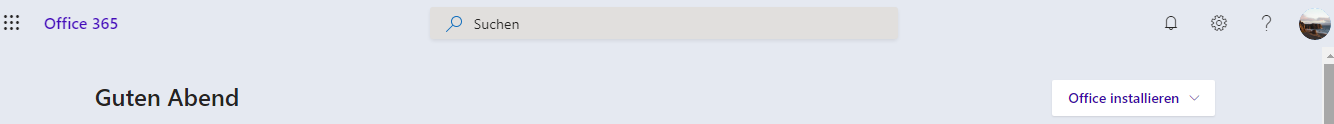 Dann kommst du auf die Seite, wo rechts oben „Office installieren“ steht! So musst du nur noch da draufklicken und das Paket installiert sich auf deinem PC!Hoffe, es gelingt dir! Viel Erfolg! Fach:Informatik/Digitale GrundbildungSchulwoche: 36.11.05. – 15.05.2020Aufgabenstellung:Arbeitsmaterial (drücke STRG und klicke auf den Link)Erledigt am:Diese Woche beschäftigst du dich mit einer Präsentation „Powerpoint“!Da du einen Office365 Zugang hast, also einen Benutzernamen und ein Passwort, kannst du dir das Office Paket auf deinem Computer installieren, falls du das noch nicht gemacht hast!Anleitung – Siehe Seite 2!Geschafft?Dann leg los! Such dir ein Thema und gestalte eine Präsentation! Verwende all die Punkte, die wir bereits gelernt haben!Folienlayout, Foliendesign, Bilder einfügen, Texte-Formatieren, Animationen einfügen;Themenvorschläge: Mein Lieblingstier, mein Hobby, mein Schulort, mein Heimatort; …Du darfst dir aber auch gerne selbst ein Thema einfallen lassen!Wichtig:FolienlayoutFoliendesignBilder einfügenTexte-FormatierenAnimationen einfügen;Speichere dann deine fertige Präsentation auf deinem
USB-Stick ab, so können wir sie uns dann in der Schule gemeinsam ansehen!Aufgabenstellung:Link:Erledigt am:Übe deine Tippfertigkeit am PC!Schreibtrainer Nr. 23, 24, 25https://at4.typewriter.at/